                      January 2020 Menu -Sarnia**Please inform a staff upon arrival if you intend on purchasing lunch. If you will be arriving later than 11:00am please give us a call to let us know that you will be joining us for lunch.**(519) 491-2668Monday TuesdayWednesdayThursdayFriday1CLOSEDHappy New Year!2Hot Roast Beef Sandwich with Gravy3Egg Salad on a Croissant & Bean Salad 6Grilled Cheese & Turkey Slice7Pulled Pork on a Bun & Beans8Beef Stew in a Kaiser Bowl9Chicken Stroganoff& Biscuit10Corn Chowder, Veggie & Roll13Spaghetti & Meat Sauce with Garlic Bread14Clubhouse, Chips& Jell-O15French Toast, Bacon & Oranges16Meatballs, Rice& Veggies17Hamburgers & Warm Potato Salad20Peameal on a Kaiser& Salad21Taco Salad& Pudding22Quiche & Fruit23Ham, Scalloped Potatoes & Veggie24Volunteer Appreciation LunchTurkey, Mashed Potatoes, Salad27Subs & Chips28Sloppy Joes & Salad29Soup & Salad30Waffles & Fruit31Pizza & Birthday Cake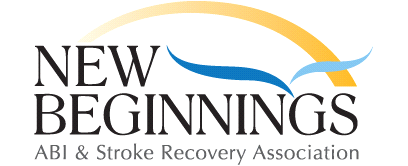 